T.P. NRO. 11 :  LES SPORTSCURSO: 2DO AÑO                                   TURNO: MAÑANA Y TARDELES SPORTSTu fais du sport?....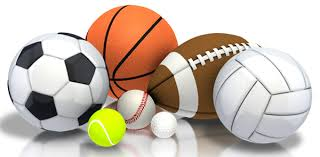 Pour travailler les sports on doit apprendre deux verbes importants !!! (Para trabajar los deportes tenemos que aprender dos verbos importantes).Les verbes FAIRE et le verbe JOUER. (Los verbos Hacer y Jugar)	     Faire (Hacer)				    Jouer (Jugar)	         Je fais					        Je joue                    Tu fais                                                      Tu joues                   Il / Elle fait                                             Il / Elle joue	        Nous faisons                                            Nous jouons	        Vous faites                                              Vous jouez                 Ils / Elles font                                        Ils /Elles jouentExemple: Je fais de la natation			Je joue au football👉Pour utiliser les verbes on a besoin de quelques articles. ( Para utilizar esos verbos necesitamos de algunos artículos).Les articles contractés (Atículos contractos)💥Se llaman contractos porque se forman utilizando un artículo definido más una preposición.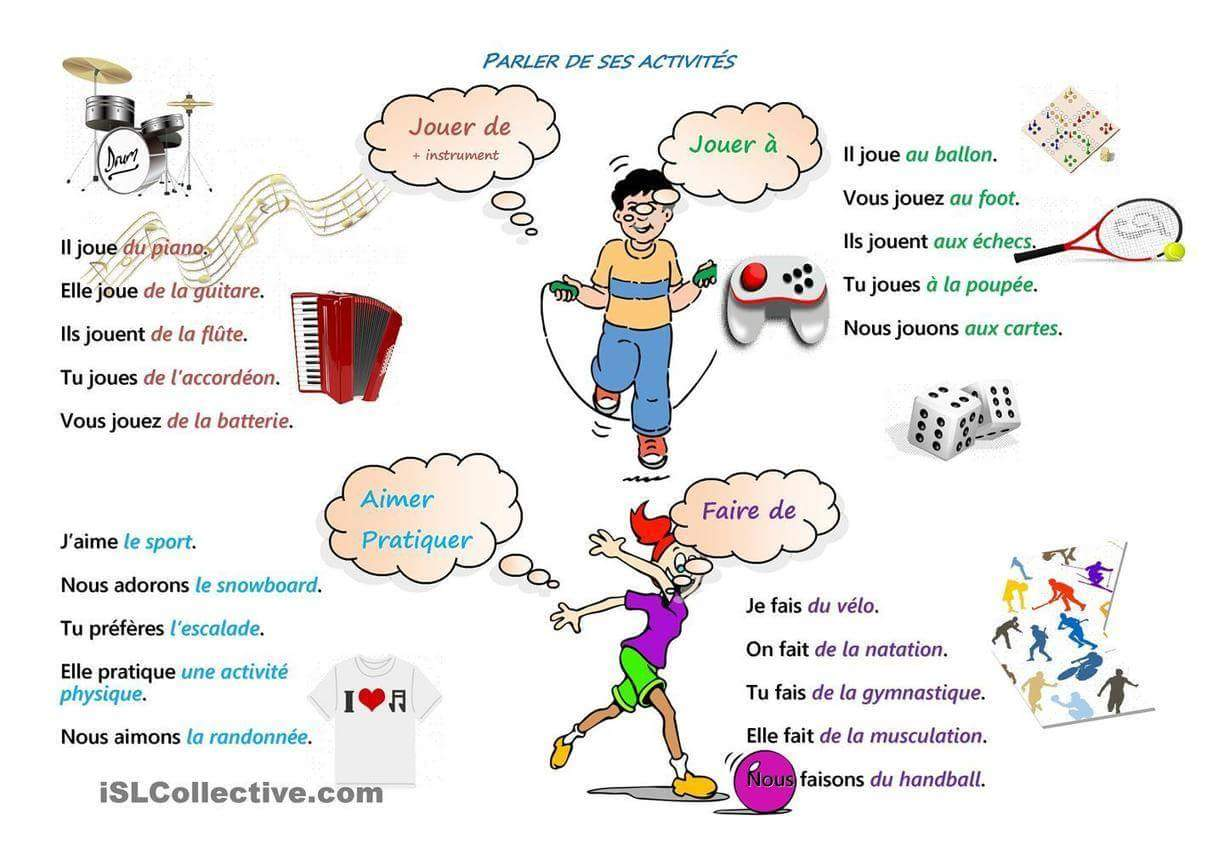 ATTENTION !!!!! Regardez bien le tableau (Mira bien el cuadro)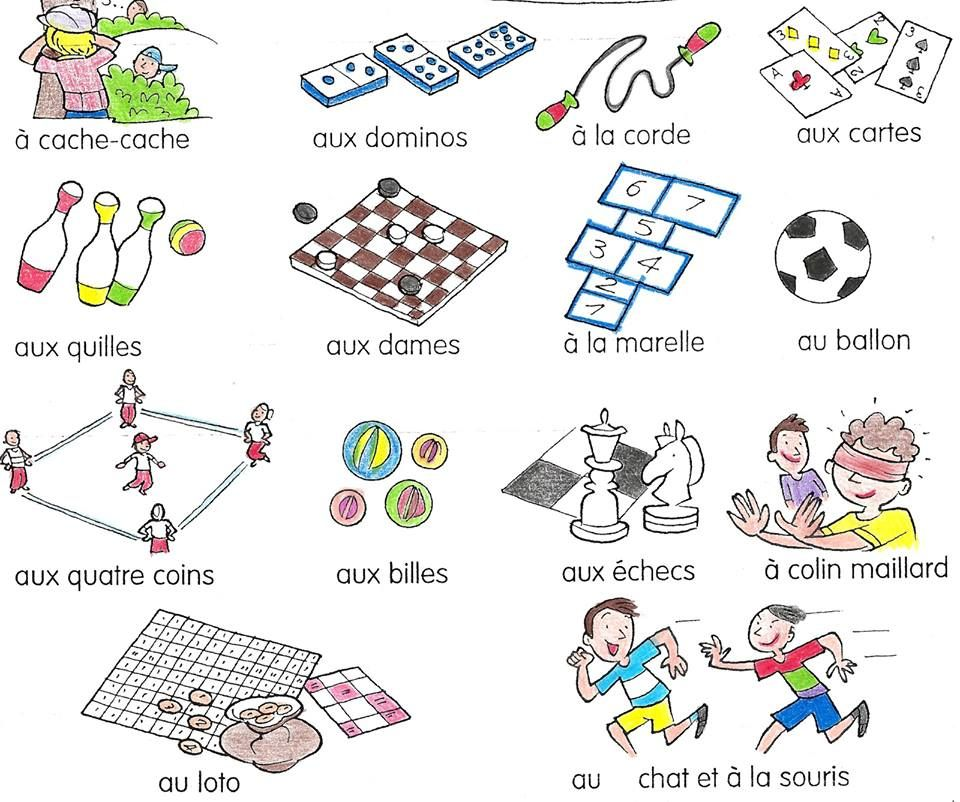  préposition à + le = AU (al)Je joue AU foot (Juego al fútbol) préposition à + la = À LA ( a la )Je joue À LA pétanque (Juego a la bocha) préposition de + le = DU (del)Je fais DU tennis (Hago tenis)préposition de + la = DE LA (de la )Je fais DE LA natation ( Hago natación)préposition à + les = AUX (a los/las)Je joue AUX sports préposition de + les = DES ( de los /las)Je fais DES sports (Hago deportes)   JE FAIS JE JOUEJ’AIME du footau footle footdu tennisau tennisle tennisdu volleyau volleyle volleydu rugbyau rugbyle rugbyde l’équitation------------------------l’équitationde la randonnée------------------------la randonnéedu basketje joue au basketle basketde la danse------------------------ la dansede la gymnastique------------------------la gymnastiquede l’escalade-----------------------l’escaladedu ski-----------------------le ski